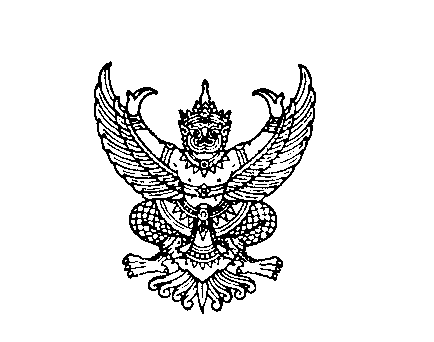 ที่ มท 0816.4/วถึง	สำนักงานส่งเสริมการปกครองท้องถิ่นจังหวัด ทุกจังหวัด	ด้วยสำนักงานเลขาธิการสภาการศึกษา กำหนดจัดประชุมเชิงปฏิบัติการ เรื่อง เสาหลัก
การศึกษาไทย : การพัฒนาทรัพยากรมนุษย์และปฏิรูปการศึกษาในช่วง ๕ ปีที่ ๒ (พ.ศ. ๒๕๖๖ - ๒๕๗๐) ภายใต้ยุทธศาสตร์ชาติ วันพฤหัสบดีที่ ๒๕ สิงหาคม ๒๕๖๕ เวลา ๐๘.๓๐ - ๑๔.๐๐ น. ณ ห้องคริสตัล ๒-๔ ชั้น ๓ โรงแรม เซ็นจูรี่ พาร์ค กรุงเทพมหานคร เพื่อสร้างความรู้ ความเข้าใจ เกี่ยวกับเป้าหมาย ความท้าทายและปัจจัยที่ส่งผลกระทบต่อการพัฒนาคนทุกช่วงวัย อันประกอบด้วยปฐมวัย วัยเรียน วัยแรงงาน และวัยสูงอายุ รวมทั้ง อภิปรายแลกเปลี่ยนความคิดเห็นเกี่ยวกับทิศทางการพัฒนาคนในแต่ละช่วงวัย เพื่อวิเคราะห์
และจัดทำข้อเสนอในการพัฒนาคนตลอดช่วงชีวิตตามแผนแม่บทภายใต้ยุทธศาสตร์ชาติในช่วง ๕ ปี ต่อไป (พ.ศ. ๒๕๖๖ - ๒๕๗๐) รายละเอียดปรากฏตามสิ่งที่ส่งมาพร้อมนี้	ในการนี้ กรมส่งเสริมการปกครองท้องถิ่น ขอความร่วมมือสำนักงานส่งเสริมการปกครองท้องถิ่นจังหวัดแจ้งองค์กรปกครองส่วนท้องถิ่นประชาสัมพันธ์ให้บุคลากรทางการศึกษาและสถานศึกษาในสังกัด รวมถึงผู้สนใจทราบและเข้าร่วมประชุมดังกล่าวผ่านช่องทางสื่อออนไลน์ Facebook : สภาวะการศึกษาไทย สกศ. และ YouTube : ค้นหาคำว่า “สภาวะการศึกษาไทย สกศ.” 		กรมส่งเสริมการปกครองท้องถิ่น		            สิงหาคม  ๒๕๖๕กองส่งเสริมและพัฒนาการจัดการศึกษาท้องถิ่นกลุ่มงานส่งเสริมการจัดการศึกษาปฐมวัยและศูนย์พัฒนาเด็กเล็ก  โทร. ๐ ๒๒๔๑ ๙๐21-3  ต่อ 41๖ โทรสาร ต่อ 418ไปรษณีย์อิเล็กทรอนิกส์ saraban@dla.go.th